Begeleiding: Johan Postma Aantal deelnemersDit is een begeleide groepsreis met min. 6 en max. 8 deelnemers. 

WandelniveauDit is een reis met wandelniveau  tot . Doe jij regelmatig wat aan sport (zoals wandelen, zwemmen, fietsen, fitness,…) en ben je in staat enige uren in de winterkou door te brengen? Dan is deze reis geschikt voor jou. We ondernemen wandelingen van min. 3 tot vaak 5-6 uur. We beklimmen regelmatig een heuveltop van 100 à 200 m hoogte, maar voor de rest zijn de hoogteverschillen beperkt. De ondergrond is vaak oneffen, tredzekerheid is dan ook vereist. 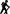 Indien de omstandigheden dit vereisen, worden de sneeuwschoenen ondergebonden. Wandelen op sneeuwschoenen is iets zwaarder dan gewoon wandelen. Sneeuwschoenen zijn langwerpige frames die je onder je wandelschoenen worden bevestigd en die verhinderen dat je wegzakt in de sneeuw. Ze laten je ook toe de gebaande paden te verlaten. Wij stellen eveneens skistokken ter beschikking die het wandelen vergemakkelijken. Ervaring met sneeuwschoenen is niet vereist.
Gezien wandelen de hoofdactiviteit van deze reis is, moet elke deelnemer over de vereiste fysieke geschiktheid beschikken om zelfstandig, d.w.z. zonder beroep te doen op medereizigers en/of reisbegeleider, aan deze wandelingen deel te nemen. LogiesFamiliaal hotel met tuin, grenzend aan een meer. Het wordt met veel enthousiasme uitgebaat door Johan en zijn echtgenote, een echtpaar die het drukke Nederland ruilde voor de rust van het Zweedse platteland.Gezellige, ruime salon met kachel.Tweepersoonskamers met privaat sanitair.MaaltijdenLekker ontbijt.Voor ’s middags nemen we een picknick mee.Het avondmaal nemen we in het  hotel. We zullen zeker gelegenheid hebben om één van Johans zelfgerookte gerechten te proeven.BagageTijdens de wandelingen draag je enkel je dagrugzakje. KlimaatHoewel Dalsland meestal op voldoende sneeuw kan rekenen, is sneeuwzekerheid (vooral de laatste jaren met de grillen van het klimaat) niet 100% gegarandeerd. Het spreekt voor zich dat we tijdens deze reis afhankelijk zijn van het weer en de sneeuwval. Het dagprogramma kan dan ook variëren afhankelijk van de bereikbaarheid van de gebieden. Verdere informatie over het regionale klimaat kan je vinden op: Weatherbase. Een weersvoorspelling op korte termijn kan je vinden op: AccuweatherMeenemen op reisHieronder vind je een uitrustingslijst die specifiek is voor deze reis. Informatie over reisuitrusting in het algemeen en een lijst van buitensportzaken waar je als deelnemer aan een van onze reizen korting krijgt, vind je op deze webpagina rechts, onder 'Algemene reistips'.

De bagage die meegaat in de laadruimte van het vliegtuig moet een label dragen met je naam (thuisadres of adres van het logies hoeft niet). Je krijgt een label van Anders Reizen in de luchthaven.

Gelieve je bagage te beperken tot 1 stuk ruimbagage en 1 stuk handbagage (je dagrugzak). Wat het aantal kilo's van de in te checken bagage betreft, varieert dat bij de meeste luchtvaartmaatschappijen van 20 tot 23 kg. Wij raden echter aan om het te houden bij max. 15 kg. Bagage1 reistas dagrugzak (voor de spullen die je nodig hebt tijdens een dagwandeling én waaraan je de sneeuwschoenen kan bevestigen)overtrek voor dagrugzak (ter bescherming bij regen- of sneeuwval) Schoeisel & kousenstevige, hoge wandelschoenenlichte schoenen (voor 's avonds)warme wandel- of trekkingkousenevt. getten (waterdichte onderbeenbeschermers)Kledijskibroek OF warme en soepele broek (geen jeans) + waterdichte overbroekwarme wind- en waterdichte jas, liefst met kap en opstaande kraagwollen trui of fleeceenkele lichte hemden en/of T-shirtswarme mutssjaalmin. 2 paar handschoenenwarm ondergoed (evt. lange onderbroek).Verzorging: toiletgeriefzonnecrème met hoge beschermingsfactorbeschermende lippenstift.Eet- en drinkgerei: drankfles (min. 1 liter)Diversen: stevige plastieken zak om op te zitten tijdens de picknicks.goede zonnebrilwc-papierzaklampevt. oordopjesevt. verduisterend oogmaskerevt. buff (multifunctioneel kledingstuk dat je kan gebruiken als sjaal, muts, hoofddoek, haarband, masker, …)